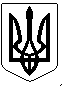                                                       УКРАЇНАПОГРЕБИЩЕНСЬКИЙ МІСЬКИЙ ГОЛОВАВІННИЦЬКОГО РАЙОНУ   ВІННИЦЬКОЇ ОБЛАСТІ                                              РОЗПОРЯДЖЕННЯ 29 грудня 2020 р.       №139 Про 5 сесію Погребищенської  міської ради  8 скликання            Керуючись статтями 26,42,46,59 Закону України «Про місцеве самоврядування в Україні», статтями 21,36,129 регламенту Погребищенської міської ради 8 скликання, затвердженого рішенням №3 1 сесії міської ради 8 скликання від 27 листопада 2020 року:Скликати 5 сесію Погребищенської міської ради 8 скликання 30 грудня 2020 року о 10.00 у великому залі засідань районної ради та затвердити її орієнтовний порядок денний (додається).Засідання усіх постійних комісій міської ради провести 30 грудня 2020 року за окремими планами.На  пленарне  сесійне засідання   запрошуються  депутати   міської  ради, перший заступник та заступники міського голови, голова  райдержадміністрації, представники засобів масової інформації.Дане розпорядження оприлюднити згідно чинного законодавства.Контроль за виконанням розпорядження покласти на секретаря міської ради П.Шафранського.            Міський голова                           	С.Волинський                                                                                                  ЗАТВЕРДЖЕНО                                                                          Розпорядження міського голови	                      30.12.2020 р. №139	Орієнтовний порядок денний 5 сесії                          Погребищенської міської ради 8 скликання                                                   30 грудня 2020 року1. Про створення централізованої бухгалтерії при відділі освіти Погребищенської міської ради.Доп.Гордійчук І.П. – заступник міського голови.Співдоп Гнатюк Т.В. – голова постійної  комісії з питань освіти, культури і туризму,  спорту, роботи з молоддю, охорони здоров’я, соціального захисту населення, роботи з ветеранами.  2. Про створення централізованої бухгалтерії при відділі культури Погребищенської міської ради.Доп.Гордійчук І.П. – заступник міського голови.Співдоп Гнатюк Т.В. – голова постійної  комісії з питань освіти, культури і туризму,  спорту, роботи з молоддю, охорони здоров’я, соціального захисту населення, роботи з ветеранами. 3. Про внесення змін до структури виконавчих органів ради, загальної чисельності та її виконавчих органів.  Доп.Андрійчук В.В.- спеціаліст 1 категорії з юридичних питань. Співдоп Никитюк В.О. – голова постійної комісії з питань  регламенту, депутатської діяльності і етики, гласності, адміністративного устрою, забезпечення законності, протидії корупції.  4. Про викладення у новій редакції додатка №3 «Розподіл видатків місцевого бюджету на 2021 рік» до рішення 4 сесії Погребищенської міської ради 8 скликання від 24.12.2020 року №61 «Про бюджет Погребищенської міської територіальної громади на 2021 рік».Доп. Недошовенко О.В. – заступник начальника управління фінансів міської ради.Співдоп.Медик І.В. – голова постійної комісії з  питань  планування фінансів і бюджету, соціально-економічного розвитку територіальної громади.5.Про порядок розподілу орендної плати за користування майном комунальної власності Погребищенської міської територіальної громади. Доп. Недошовенко О.В. – заступник начальника управління фінансів міської ради. 6.Про затвердження  плану діяльності з підготовки проектів регуляторних актів Погребищенською міською радою на 2021 рік.  Доп. Тригуб О.С. - заступник міського голови.Співдоп. Тарасюк М.О.- голова постійної комісії з питань управління комунальною власністю, роботи промисловості, підприємництва, транспорту і зв’язку, будівництва, комунального господарства, торгівлі, побутового обслуговування  населення, комплексного  розвитку  та  благоустрою  населених  пунктів.  7. Про зміну засновника, назв та затвердження статутів комунальних підприємств, установ, закладів та організацій Погребищенської районної ради Вінницької області у новій редакції.   Доп. Тригуб О.С. - заступник міського голови.  Співдоп. Тарасюк М.О.- голова постійної комісії з питань управління комунальною власністю, роботи промисловості, підприємництва, транспорту і зв’язку, будівництва, комунального господарства, торгівлі, побутового обслуговування  населення, комплексного  розвитку  та  благоустрою  населених  пунктів.  8. Земельні питання.  Доп. Антонюк М.С. – землевпорядник міської ради.       Співдоп. Лісовий О.Ю. – голова постійної комісії з питань сільськогосподарського виробництва, регулювання земельних відносин,охорони довкілля, раціонального використання надр.